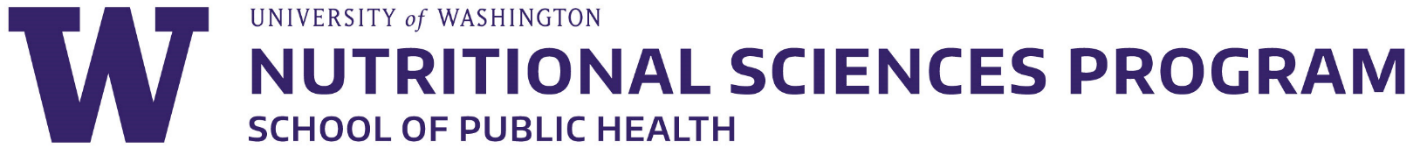 NUTRITION SCIENCES PROGRAMMPH/MS INTEGRATIVE LEARNING EXPERIENCE (ILE) DOCUMENTATIONCOMPETENCIESWhile MPH and MS students have differing competency requirements at the program and school-level, all NSP students identify two competencies to meet/achieve through their culminating project, the capstone or thesis.  All students may use this form to identify and assess their two competencies.MPH students are required to complete an integrative learning experience (ILE) that demonstrates synthesis of foundational and concentration competencies as defined by the Council on Education for Public Health (CEPH). MPH students should select at least one foundational competency (Appendix A) and one concentration-specific competency (Appendix B) appropriate to your educational and professional goals. In addition to this form, MPH students will log these competencies in the online portal; at the end of the quarter in which you complete your culminating project, you will report your progress meeting these competencies via the online portal. Your project faculty chair / adviser will also evaluate your competency attainment via the online portal. Competency attainment is tracked by NSP Student and Academic Services staff as part of your steps to graduation.  MS students are required to complete a culminating experience to earn their degree. MS students should select one concentration-specific competency (Appendix C) and develop your own competency appropriate to your educational and professional goals. MS students will not access the same online portal as MPH student’s access; instead, MS students will report their selected competencies through this form only, and at the end of the quarter will report your progress meeting these goals via a write-up submitted to your project faculty chair / adviser who will also evaluate competency attainment. Completed materials are submitted to NSP Student and Academic Services for tracking as part of your steps to graduation.  STUDENT DOCUMENTATION Competency 1 [ ]:Summarize your plan to meet the competency 1 [  ]:Competency 2 [ ]:Summarize your plan to meet the competency 2 [  ]:Following completion of your ILE, summarize how you met competency 1 [  ]:  Following completion of your ILE, summarize how you met competency 2 [  ]:  PROJECT CHAIR / ADVISER DOCUMENTATION Following completion of the student’s ILE, evaluate how well competencies were met [  ]:  MPH Students:  Upload competency information to the School’s ILE tracking form. Competency attainment is tracked by NSP Student and Academic Services staff as part of your steps to graduation.  MS Students:  These complete materials are submitted to NSP Student and Academic Services for tracking as part of your steps to graduation.  APPENDIX A. MPH FOUNDATIONAL COMPETENCIES Evidence-based Approaches to Public Health Apply epidemiological methods to the breadth of settings and situations in public health practice Select quantitative and qualitative data collection methods appropriate for a given public health context Analyze quantitative and qualitative data using biostatistics, informatics, computer-based programming and software, as appropriate Interpret results of data analysis for public health research, policy or practice Public Health & Health Care Systems Compare the organization, structure and function of health care, public health and regulatory systems across national and international settings Discuss the means by which structural bias, social inequities and racism undermine health and create challenges to achieving health equity at organizational, community and societal levels Planning & Management to Promote Health Assess population needs, assets and capacities that affect communities’ health Apply awareness of cultural values and practices to the design or implementation of public health policies or programs Design a population-based policy, program, project or intervention Explain basic principles and tools of budget and resource management Select methods to evaluate public health programs Policy in Public Health Discuss multiple dimensions of the policy-making process, including the roles of ethics and evidence Propose strategies to identify stakeholders and build coalitions and partnerships for influencing public health outcomes Advocate for political, social or economic policies and programs that will improve health in diverse populations Evaluate policies for their impact on public health and health equityLeadership Apply principles of leadership, governance and management, which include creating a vision, empowering others, fostering collaboration and guiding decision making Apply negotiation and mediation skills to address organizational or community challenges Communication Select communication strategies for different audiences and sectors Communicate audience-appropriate public health content, both in writing and through oral presentation Describe the importance of cultural competence in communicating public health content Interprofessional Practice Perform effectively on interprofessional teams Systems Thinking Apply systems thinking tools to a public health issue APPENDIX B. NSP MPH CONCENTRATION COMPETENCIESApply knowledge of human nutrient requirements in relation to genetics, metabolic pathways, and physiological function across the life course.Assess nutritional status of individuals and groups.Appraise how nutritional factors across the lifespan are linked to non-communicable diseases (NCD) and quality of life.Explain, critique, and apply the process of public health practice and nutrition policy development.Describe the basic components and determinants of the US food and nutrition systems.APPENDIX C. NSP MS CONCENTRATION COMPETENCIESApply appropriate methodologies to a human nutrition research question.Translate knowledge and skills from Nutritional Sciences competencies to nutrition research or evidence-based clinical practice (when combined with dietetics training).Demonstrate knowledge and facilitation skills to lead discussion of evidence-based arguments for and against a nutrition-related topic.Describe how individuals are impacted by US food and nutrition systems.  Student Name:Culminating Project / ILE Project: Capstone or ThesisProject Title:Project Faculty Chair / Adviser:Expected Completion Qtr Year:Student Signature		      DateProject Chair / Adviser Signature                                                                                                           Date